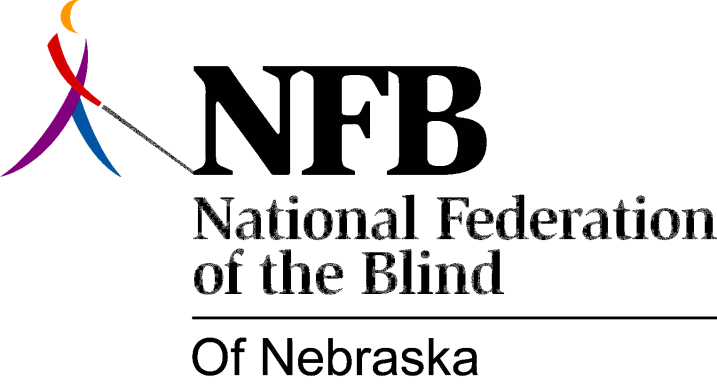 Resolution 1972 – 01
Re: Cooperate with other Blindness OrganizationsWe hereby resolve to work with any and all organizations of and for the blind, to better enhance the welfare and wellbeing of all visually handicapped persons